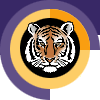 Rochester INSTITUTE OF TECHNOLOGYMinor Program proposal form Saunders College of BusinessKate Gleason College of EngineeringCertifying Unit:  Saunders College of BusinessName of Minor: Supply Chain ManagementBrief description of the minor to be used in university publications 1.0 Minor Program Approvals	2.0 Rationale: A minor at RIT is a related set of academic courses consisting of no fewer than 15 semester credit hours leading to a formal designation on a student's baccalaureate transcript How is this set of academic courses related?3.0 Multidisciplinary involvement:If this is a multidisciplinary minor spanning two or more academic units, list the units and their role in offering and managing this minor. 4.0 Students ineligible to pursue this minor:The purpose of the minor is both to broaden a student's college education and deepen it in an area outside the student’s major program. A minor may be related to and complement a student’s major, or it may be in a completely different academic/professional area.   It is the responsibility of the academic unit proposing a minor and the unit’s curriculum committee to indicate any home programs for which the minor is not a broadening experience.  Please list below any home programs whose students will not be allowed to pursue this minor, provide the reasoning, and indicate if this exclusion has been discussed with the affected programs:5.0 Minor Program Structure, Sequence and Course Offering Schedule:Describe the structure of the proposed minor and list all courses, their anticipated offering schedule, and any prerequisites.  All minors must contain at least fifteen semester credit hours;  Minors may be discipline-based or interdisciplinary; In most cases, minors shall consist of a minimum of two upper division courses (300 or above) to provide reasonable breadth and depth within the minor;   As per New York State requirements, courses within the minor must be offered with sufficient frequency to allow students to complete the minor within the same time frame allowed for the completion of the baccalaureate degree;Provide a program mask showing how students will complete the minor.Narrative of Minor Program Structure:An interdisciplinary minor in Supply Chain Management (SCM) focuses on providing students with the knowledge to assist in developing, and implementing, efficient supplier systems in order to maximize customer value. Supply chain management is focused on the coordination of the associated processes required both within a business, as well as across businesses/suppliers, to deliver products and services - from raw materials to customer delivery.  The objective of this minor is to provide students with a background in areas commonly needed to support SCM roles, including business strategy, information systems, lean/quality management, customer service, purchasing, negotiations, contracts, forecasting, inventory management, logistics, and project management.  Completion of this minor provides students with Lean Six-Sigma Yellow Belt body of knowledge.Approval request date:Approval granted date:SCB Curriculum Committee2/23/20152/27/2015KGCOE Curriculum Committee3/6/20153/11/2015Inter-College Curriculum CommitteeMay 2015These courses provide students with a background in areas commonly needed to support SCM roles, including business strategy, information systems, lean/quality management, customer service, purchasing, negotiations, contracts, forecasting, inventory management, logistics, and project management.  KGCOE  – Will offer one required course and several electivesSCB –Will offer two required courses and several elective, and will also manage/ administer minor.  None.Eligibility:  Focused on matriculated undergraduate students in business and industrial engineering, although students from other majors can be considered if they complete the program prerequisites.Program Prerequisites:  DECS-310 Operations Management (Pre-Reqs: STAT-145 and 3rd year standing)  or   ISEE-420 Production Planning and Scheduling (Pre-Reqs: ISEE-301, MATH/STAT/CQAS-251, MATH-233)Policies and Procedures:  Minor will be consistent with all University-level policies pertaining to minors (Policies and Procedures Manual D 1.1.), including that a minimum of nine semester credit hours must be designated towards each minor; and these courses may not be counted towards other minors.Curriculum:  The SCM minor consists of 15 credit hours, three required courses and two elective courses (courses and structure noted below).  The required courses provide fundamental knowledge required for the management of supply chains and are: DECS-435 Supply Chain Management, MGIS-450 Enterprise Systems, and ISEE-582- Lean Six-Sigma Fundamentals.  The curriculum also includes two electives that allow for some breadth across the various key subject areas in support of supply chain management (e.g., business law, supplier relations, international business, management information systems, negotiations, and logistics).Eligibility:  Focused on matriculated undergraduate students in business and industrial engineering, although students from other majors can be considered if they complete the program prerequisites.Program Prerequisites:  DECS-310 Operations Management (Pre-Reqs: STAT-145 and 3rd year standing)  or   ISEE-420 Production Planning and Scheduling (Pre-Reqs: ISEE-301, MATH/STAT/CQAS-251, MATH-233)Policies and Procedures:  Minor will be consistent with all University-level policies pertaining to minors (Policies and Procedures Manual D 1.1.), including that a minimum of nine semester credit hours must be designated towards each minor; and these courses may not be counted towards other minors.Curriculum:  The SCM minor consists of 15 credit hours, three required courses and two elective courses (courses and structure noted below).  The required courses provide fundamental knowledge required for the management of supply chains and are: DECS-435 Supply Chain Management, MGIS-450 Enterprise Systems, and ISEE-582- Lean Six-Sigma Fundamentals.  The curriculum also includes two electives that allow for some breadth across the various key subject areas in support of supply chain management (e.g., business law, supplier relations, international business, management information systems, negotiations, and logistics).Eligibility:  Focused on matriculated undergraduate students in business and industrial engineering, although students from other majors can be considered if they complete the program prerequisites.Program Prerequisites:  DECS-310 Operations Management (Pre-Reqs: STAT-145 and 3rd year standing)  or   ISEE-420 Production Planning and Scheduling (Pre-Reqs: ISEE-301, MATH/STAT/CQAS-251, MATH-233)Policies and Procedures:  Minor will be consistent with all University-level policies pertaining to minors (Policies and Procedures Manual D 1.1.), including that a minimum of nine semester credit hours must be designated towards each minor; and these courses may not be counted towards other minors.Curriculum:  The SCM minor consists of 15 credit hours, three required courses and two elective courses (courses and structure noted below).  The required courses provide fundamental knowledge required for the management of supply chains and are: DECS-435 Supply Chain Management, MGIS-450 Enterprise Systems, and ISEE-582- Lean Six-Sigma Fundamentals.  The curriculum also includes two electives that allow for some breadth across the various key subject areas in support of supply chain management (e.g., business law, supplier relations, international business, management information systems, negotiations, and logistics).Eligibility:  Focused on matriculated undergraduate students in business and industrial engineering, although students from other majors can be considered if they complete the program prerequisites.Program Prerequisites:  DECS-310 Operations Management (Pre-Reqs: STAT-145 and 3rd year standing)  or   ISEE-420 Production Planning and Scheduling (Pre-Reqs: ISEE-301, MATH/STAT/CQAS-251, MATH-233)Policies and Procedures:  Minor will be consistent with all University-level policies pertaining to minors (Policies and Procedures Manual D 1.1.), including that a minimum of nine semester credit hours must be designated towards each minor; and these courses may not be counted towards other minors.Curriculum:  The SCM minor consists of 15 credit hours, three required courses and two elective courses (courses and structure noted below).  The required courses provide fundamental knowledge required for the management of supply chains and are: DECS-435 Supply Chain Management, MGIS-450 Enterprise Systems, and ISEE-582- Lean Six-Sigma Fundamentals.  The curriculum also includes two electives that allow for some breadth across the various key subject areas in support of supply chain management (e.g., business law, supplier relations, international business, management information systems, negotiations, and logistics).Eligibility:  Focused on matriculated undergraduate students in business and industrial engineering, although students from other majors can be considered if they complete the program prerequisites.Program Prerequisites:  DECS-310 Operations Management (Pre-Reqs: STAT-145 and 3rd year standing)  or   ISEE-420 Production Planning and Scheduling (Pre-Reqs: ISEE-301, MATH/STAT/CQAS-251, MATH-233)Policies and Procedures:  Minor will be consistent with all University-level policies pertaining to minors (Policies and Procedures Manual D 1.1.), including that a minimum of nine semester credit hours must be designated towards each minor; and these courses may not be counted towards other minors.Curriculum:  The SCM minor consists of 15 credit hours, three required courses and two elective courses (courses and structure noted below).  The required courses provide fundamental knowledge required for the management of supply chains and are: DECS-435 Supply Chain Management, MGIS-450 Enterprise Systems, and ISEE-582- Lean Six-Sigma Fundamentals.  The curriculum also includes two electives that allow for some breadth across the various key subject areas in support of supply chain management (e.g., business law, supplier relations, international business, management information systems, negotiations, and logistics).Eligibility:  Focused on matriculated undergraduate students in business and industrial engineering, although students from other majors can be considered if they complete the program prerequisites.Program Prerequisites:  DECS-310 Operations Management (Pre-Reqs: STAT-145 and 3rd year standing)  or   ISEE-420 Production Planning and Scheduling (Pre-Reqs: ISEE-301, MATH/STAT/CQAS-251, MATH-233)Policies and Procedures:  Minor will be consistent with all University-level policies pertaining to minors (Policies and Procedures Manual D 1.1.), including that a minimum of nine semester credit hours must be designated towards each minor; and these courses may not be counted towards other minors.Curriculum:  The SCM minor consists of 15 credit hours, three required courses and two elective courses (courses and structure noted below).  The required courses provide fundamental knowledge required for the management of supply chains and are: DECS-435 Supply Chain Management, MGIS-450 Enterprise Systems, and ISEE-582- Lean Six-Sigma Fundamentals.  The curriculum also includes two electives that allow for some breadth across the various key subject areas in support of supply chain management (e.g., business law, supplier relations, international business, management information systems, negotiations, and logistics).Course Number & TitleSCHCourse TypeTermPrerequisitesDECS-435 Supply Chain Management  3RequiredFDECS-310 or equivalentMGIS-450 Enterprise Systems 3RequiredFISEE-582 Lean Six-Sigma Fundamentals  3RequiredF, SpBLEG-300 Business Law II 3ElectiveF, SpBLEG-200DECS-445 Managing Supplier Relations 3ElectiveSp3rd year standingINTB-300 Cross-Cultural Management 3ElectiveF, SpINTB-225 and 3rd year standingINTB-310 Regional Business Studies 3ElectiveF, Sp3rd year standingINTB-550 Global Entry & Competition Strategies3ElectiveSpINTB-225 or equivalent, 4th year standingMGIS-320 Database Management Systems 3ElectiveF, SpMGIS-330 System Analysis and Design3ElectiveF, SpMGMT-450 Negotiations 3ElectiveF, Sp4th year standingISEE-350 Engineering Management 3ElectiveSpISEE-626 Contemporary Production Systems 3ElectiveFISEE-703 Supply Chain Management 3ElectiveFISEE-704 Logistics Management 3ElectiveFISEE-420ISEE-728 Production Systems Management 3ElectiveSpISEE-421 or ISEE-626Total credit hours:15*Other electives may be appropriate with advisor approval*Other electives may be appropriate with advisor approval*Other electives may be appropriate with advisor approval*Other electives may be appropriate with advisor approval*Other electives may be appropriate with advisor approval*Other electives may be appropriate with advisor approvalCourse Number & TitleSCHRequiredOptionalFallSpringAnnual/BiennialPrerequisitesDECS-435 Supply Chain Management  3XXAnnualDECS-310 or equivalentMGIS-450 Enterprise Systems 3XXAnnualISEE-582 Lean Six-Sigma Fundamentals  3XXXAnnualBLEG-300 Business Law II 3XXXAnnualBLEG-200DECS-445 Managing Supplier Relations 3X XAnnual 3rd year standingINTB-300 Cross-Cultural Management 3XXXAnnualINTB-225INTB-310 Regional Business Studies 3XXXAnnualINTB-225 INTB-550 Global Entry & Competition Strategies3XXAnnualINTB 225 and 4th year standingMGIS-320 Database Management Systems 3XXXAnnualMGIS-330 Systems Design and Analysis 3XXXAnnualMGMT-450 Negotiations 3XXXAnnual4th year standingISEE-350 Engineering Management 3XXAnnualISEE-626 Contemporary Production Systems 3XXAnnualISEE-703-Supply Chain Management 3XXAnnualISEE 704- Logistics Management 3XXAnnualISEE-728 Production Systems Management 3XXAnnualISEE-420ISEE-421 or ISEE-626Total credit hours:15